Derby ESOL for Integration Fund 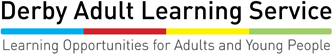 Learner registration form Learner registration form 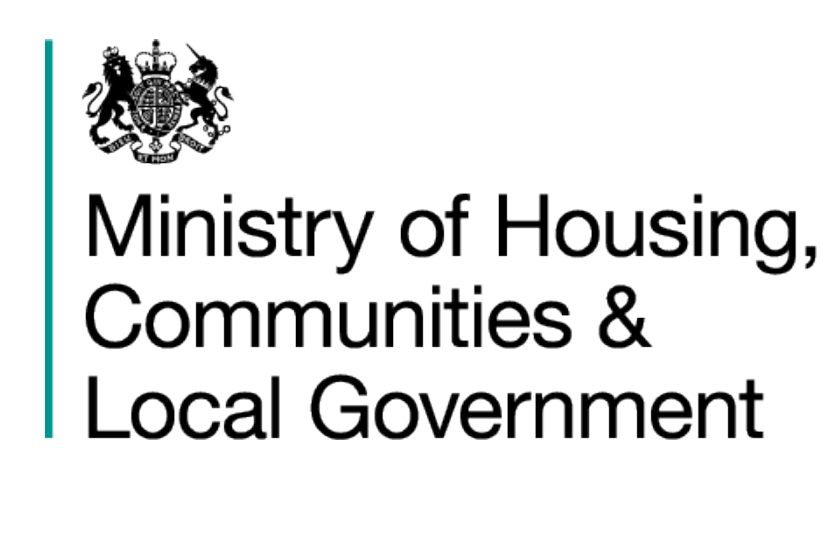 Hub codeHub nameHub nameLearner ID: Personal DetailsPersonal DetailsEthnic group or background (Please circle)Ethnic group or background (Please circle)Mr        Mrs       Miss      Other       (please circle)Family name / Last name_____________________                          First name_____________________________________Address____________________________________________________________________________________Postcode______________________________________Phone: :_______________________________________Email_________________________________________Mr        Mrs       Miss      Other       (please circle)Family name / Last name_____________________                          First name_____________________________________Address____________________________________________________________________________________Postcode______________________________________Phone: :_______________________________________Email_________________________________________Asian Asian Indian Asian Pakistani Asian Bangladeshi Asian Chinese Other Asian Background Black Black African Black Caribbean Other Black Background Mixed Mixed White and Black Caribbean Mixed White and Black African Mixed White and Asian Other Mixed/Multiple Ethnic Background White White English/Welsh/Scottish/N. Irish White Irish Gypsy or Irish Traveller Other White Background Other Arab Any Other Prefer not to sayUnknown Asian Asian Indian Asian Pakistani Asian Bangladeshi Asian Chinese Other Asian Background Black Black African Black Caribbean Other Black Background Mixed Mixed White and Black Caribbean Mixed White and Black African Mixed White and Asian Other Mixed/Multiple Ethnic Background White White English/Welsh/Scottish/N. Irish White Irish Gypsy or Irish Traveller Other White Background Other Arab Any Other Prefer not to sayUnknown Religion (Please circle)Buddhist   Christian   Hindu   Jewish   Muslim   Sikh No religion     Unknown      Prefer not to sayReligion (Please circle)Buddhist   Christian   Hindu   Jewish   Muslim   Sikh No religion     Unknown      Prefer not to sayResidency How long have you lived in the UK?  0-2 yrs    3-5yrs     6yrs+     Prefer not to say      UnknownResidency How long have you lived in the UK?  0-2 yrs    3-5yrs     6yrs+     Prefer not to say      UnknownEducation: Highest qualification,  UK or abroad.Education: Highest qualification,  UK or abroad.Employment: Are you in  work?              Yes                 No Employment: Are you in  work?              Yes                 No Privacy NoticeDerby City Council has received Government funding to provide English language learning to help individuals integrate into life in England. As part of your participation in the English language course we require some of your personal data. Derby City Council will use the personal data from this form to contact you regarding your learning, to ensure that you receive the most appropriate training and support and to provide any welfare guidance you need. Your personal data will be held electronically by Derby City Council for the duration of the programme and for three years afterwards. Encryption will be used for any personal data required to be sent by electronic means. Paper form, where retained, will be held in a restricted access area for the duration of the programme and for three years afterwards.We will not share your personal data with any third party but may use your information to contact you, up to three years after the programme, regarding participation in research on behalf of the Ministry of Housing, Communities and Local Government and their research partner IFF Research. We will pass on aggregate information regarding, age, gender, ethnicity, first language and religion but your name and identity information will not be included so it is unable to be traced back to you. The Government and their research partners will use this information for statistical purposes only. We will not use your information for any marketing or publicity purposes. Your photograph may be taken for identity purposes and/or for the provision of learner ID / pass.  If required, this is mandatory and there is no right to withdraw consent. Identification photos will not be used for any other purpose without consent. Where photographs are to be taken, as part or recording sessions or activities, you may withdraw consent.You have the right to request a copy of your personal data record and to request rectification. You have a right to contact the Information Commissions Office to raise a complaint. If you have any questions please contact Katerina.rumbell@derby.gov.uk